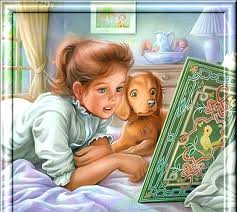 Проект для второй младшей группы детского сада.Книги лучшие друзья.Вид проекта.  Познавательный, детско-взрослый, групповой, краткосрочный.Проблема.  Поверхностный интерес родителей к ознакомлению детей с художественной литературой.Не достаточное внимание уделяется чтению художественной литературы родителями детям. Замена книги на мультфильмы и компьютер.Цель. Обмен информацией с родителями о лучших художественных произведениях для детей. Заинтересовать родителей в активном ознакомлении ребенка с литературой.Задачи. Способствовать формированию интереса к книгам, произведениям художественной литературы.Воспитывать умение слушать и понимать произведения разных жанров, выражать эмоции.Развивать элементы творчества, учить использовать прочитанное в других видах деятельности (игровой, продуктивной, в общении).Дать информацию родителям о важности чтения художественных книг в развитии ребенка.ПроектВ начале и по окончанию проекта воспитатели провели с родителями диагностику «Что вы читаете дома с ребенком?»Решение задач с родителямиКонсультация-практикум «Читаем вместе». Проведена в группе с родителями. Родителям дана информация о роли книги в развитии речи ребенка. Были предложены дидактические игры для проведения в домашних условиях «Я начну, а ты продолжи», «Угадай-ка», «Одним словом».Родителям предложено совместно со своими детьми изготовить книжки-малышки «Мои любимые сказки», «Мои любимые стихи».Наглядная информация «Стихи, потешки – помощники в воспитании детей!», «Какие сказки читать детям?», «Читаем всей семьёй!», «Воспитание художественной литературой!», ««Игры с детьми по развитию речи», «Характеристика речи ребёнка 3 – 4 лет».Решение поставленных задач с детьмиДетям предложено совместно со своими родителями изготовить книжки-малышки «Мои любимые сказки», «Мои любимые стихи».Проведена экскурсия по группам детского сада и ознакомление с имеющейся художественной литературой.В группе был проведен день детской книги. В этот день читались различные сказки, потешки, стихи, прибаутки, загадки, пословицы, поговорки. По сюжету сказок и стихов были организованы сюжетно-ролевые игры. Пословицы и поговорки применялись в общении.РезультатРодители получили информацию о важности художественной литературы в развитии ребенка. Изготовили совместно с детьми книжки-малышки. Познакомились со знаниями и мнениями специалистов по данному вопросу.  Для дальнейшего контроля родители готовят фоторепортаж  «Книги моего малыша»